Intyg och studieomdöme efter avslutad grundsärskola Skollagen 11 kap. Grundsärskolan 8 § Huvudmannen för utbildningen avgör om en elev som tas emot i grundsärskolan huvudsakligen ska läsa ämnen eller ämnesområden. Rektorn får besluta att en elev ska läsa en kombination av ämnen och ämnesområden samt ämnen enligt grundskolans kursplaner, om eleven har förutsättningar för det.Samråd med elevens vårdnadshavare ska ske innan beslut fattas.Intyg och studieomdöme17 § Eleverna ska efter avslutad grundsärskola få intyg om den utbildning de gått igenom.Om en elev eller elevens vårdnadshavare begär det, ska intyget kompletteras med ett allmänt studieomdöme. Studieomdömet ska avse elevens möjlighet att bedriva studier.Intyget ska undertecknas av läraren.Elev               				PersonnummerBeslutsdatum för mottagande i grundsärskola      Diarienummer för beslutet      Beslut om huvudsaklig inriktning i grundsärskolan Inriktning ämnen Huvudsaklig inriktning ämnen Inriktning ämnesområden Huvudsaklig inriktning ämnesområden Intyg efter avslutad grundsärskolaEnligt beslut har eleven läst följande ämnen och/eller ämnesområden i grundsärskola samt ämnen enligt grundskolans kursplaner 			Datum för beslut                   Studieomdöme efter avslutad grundsärskolaFöljande extra anpassningar och särskilt stöd har under elevens skoltid satts in för att stödja eleven att nå kunskapskraven enligt kursplanenElevens möjligheter att bedriva fortsatta studier______________________Rektors underskriftRektors namnförtydligande Vid studieomdöme efter avslutad grundsärskola ska även undervisande lärare skriva under:_________________________Undervisande lärares underskriftUndervisande lärares namnförtydligandeKopia skickas till vårdnadshavare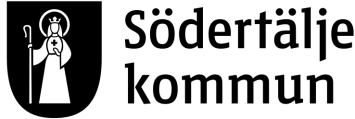 